Lesson planTopic – Understanding and confronting stereotypes.Objectives Procedures http://prezi.com/jvpnbnhmi6ls/?utm_campaign=share&utm_medium=copy&rc=ex0share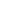 
Students will learn that: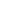 